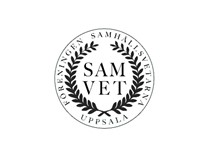 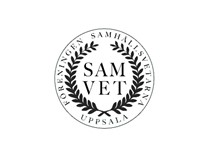 1. Mötets öppnandeOrdförande förklarar mötet öppnat	2. Formaliaa) Val av mötesfunktionärerSophia föreslår att välja Sophia till mötesordförandeStyrelsen beslutar att utse Sophia till mötesordförandeSophia föreslår Max till sekreterareStyrelsen beslutar att utse Max till sekreterareSophia föreslår Malin till justerareStyrelsen beslutare att utse Malin till justerareb) Godkännande av kallelsenStyrelsen godkänner kallelsenc) Godkännande av dagordningStyrelsen godkänner dagordningen i sin helhet3. Ordförande har ordeta) LägesrapportGeneralerna, Skattmästaren samt Ordförande var på möte med Smålands, föreningen ska betala 2400kr i böter.Sophia riktar ett stort tack till de som anordnade samvetardagen.Sophia meddelar att nomineringarna för årets Uppsalastudent har öppnat.Sophia tar upp frågan om fotografen ska få gå på gasquer på föreningens bekostnad, då med ett alkoholfritt kuvert.Sophia har pratat med tidigare ordförande Madeleine angående alumnverksamheten som meddelade att det finns en för tidigare styrelsemedlemmar, tidigare ordförande Sara har mer information kring verksamheten.Styrelsen beslutar att för verksamhetsårets 18/19 får fotografen gå på föreningens gasquer med ett alkoholfritt kuvert på föreningens bekostnad.Punkten läggs till handlingarna.  b) ProfessorskampenDiskussion kring huruvida föreningen ska delta i årets professorskampen. Styrelsen beslutar att föreningen ska delta i årets Professorskampen.Punkten läggs till handlingarna.  c) TröjorMeddelar att arbetet går långsamt framåt. Folke frågar om styrelsen finner det ekonomiskt fördelaktigt att tryckeriet får sin logga på tröjorna. Sophia föreslår att projektgruppen frågar företagen vad priset hamnar på om tryckeriet får ha sin logga på tröjan. Punkten läggs till handlingarna.  d) Pins Sophia meddelar att tidigare verksamhetsår togs ett beslut om att köpa in fler pins. Hon rekommenderar även att gå på tidigare styrelsebeslut gällande inköp. Punkten läggs till handlingarna. 4. Vice ordförande har ordet  a) Information från sektionerna  Meddelar att Universitetet kommer att stärka säkerheten gällande campuskorten och vem som har tillträde till campus. Uppmanar samtliga att uppdatera sitt campuskort snarast om man inte redan gjort det.Meddelar att då man byter från UPPDOK till LADOK kommer administration som t.ex. kursregistrering att kompliceras under en period.  Efterfrågar en suppleant till STRUT-mötet.Tobias uppmanar samtliga att söka bidrag hos SAMSEK till studierelaterade händelser. Punkten läggs till handlingarna. 5. Ekonomi  a) Lägesrapport André meddelar att allt ser ut att gå enligt plan, bortsett från boten till Smålands nation. Diskussion kring huruvida föreningen ska lägga en viss summa på ett ISK. Punkten läggs till handlingarna. 6. Näringsliv & Sponsorgruppen  a) Lägesrapport  Louise meddelar att de ska börja kontakta de som skrev upp sig på intresseanmälan för projektgrupper.Punkten läggs till handlingarna. 7. Utbildningsutskottet  a) LägesrapportIsabel meddelar att utskottens frukostmöte kommer ske den 27/9 på Norrlands nation.Isabel tar upp förslaget att bjuda in en samvetare och en planerare som studerat utomlands som kan prata om sina erfarenheter utomlands.Vidare presenterar hon en idé om att bjuda in någon inspirerande person som kan tala för föreningen, exempelvis en författare. Sophia tar upp förslaget att ha en ceremoni efter årsskiftet för de examinerande medlemmarna. Punkten läggs till handlingarna.b) Mentorskap  Kristoffer meddelar att första mentorsträffen är den 19/9 samt att mentorerna och han själv var på SI-utbildningen häromdagen. Meddelar även att Alexis som höll i utbildningen informerade om att institutionerna brukar kunna erbjuda handledare till mentorerna.Punkten läggs till handlingarna.  8. Aktivitetsutskottet  a) LägesrapportEbba meddelar att projektgrupper för julgasquen samt skidresan flyter på och stort intresse finns inom föreningen. Vidare har destination-X har 14 platser kvar att fylla. Ett tillägg på 475kr per biljett tillkommer då ombokning krävdes. Utskottet frågar huruvida styrelsen är redo att gå in och hjälpa till att sponsra med den kostnaden. Gustav meddelar att de har öppnar upp anmälan för även icke-medlemmar men att föreningens medlemmar har företräde. Styrelsen tar upp idéer kring möjligheten att släppa en ”hype-video” kring resan för att öka intresset. Beslutet kring tillägget bordläggs till senare möte.Stora pubrundan håller på att planeras, tema kommer bestämmas på utskottsmötet. b) SnabbgrossistEbba har pratat med tidigare aktivitetsutskott som informerade om att vi som föreningen kan handla hos Axfood snabbgross för att köpa större mängder till mindre kostnader inför större event. Styrelsen beslutar att föreningen ska bli kund hos Axfood snabbgross. c) Idrott  Jonas meddelar att första träningen där brännboll spelades hölls tidigare idag och det var lyckat. Nästa träning kommer att ske den tisdagen den 25/9. Punkten läggs till handlingarna.9. Generaler  a) Lägesrapport  Marcus meddelar att det är 86 anmälda till invigningsgasquen där anmälan stängdes 17/9. Vidare har Marcus mailat Smålands nation då föreningen hade bokat för ~110 deltagare. Ebba frågar om föreningen ska tacka ja till en lokal via kåren för att hålla en fulsittning som tentafest för recentionerna.Ebba frågar om möjligheten att subventionerna delar av invigningspriset för att få fler deltagare. Diskussion hur man kan marknadsföra för att få fler deltagare till invigningen och föreningen generellt förs. Förslag om att sätta upp t.ex. affischer på andra campus inför kommande invigningarna.Punkten läggs till handlingarna.	10. PR  a) Lägesrapport  Malin meddelar att arbetet flyter på. Påminner utskotten att maila i tid. Sökandet efter att fylla den vakanta posten som vice-PR fortskrider och Malin har fått in ett antal muntliga intresseanmälningar.Gustav frågar hur arbetet kring podcasten fortskrider, Malin svarar att Jacob Rönnefall och Maja Blomberg är intresserade av driva den. Tobias påpekar att riktlinjer kring innehåll måste vara klart från början för att undvika att arbetet stannar upp.Vidare påminner Malin om att maila info-mailen och inte PR-mailen då den är vilande.Punkten läggs till handlingarna. Terminsplanering Utskotten presenterar sin terminsplanering och lägger in den preliminära planen i dokumentet som läggs upp i den interna styrelsegruppen.Tobias meddelar att bl.a. han kommer att ta över SAMSEKs sociala media kanaler och det kan medföra mer gratis reklam för föreningen och underlätta samarbete med andra föreningar.Punkten läggs till handlingarna.  Utvecklande av policy Ebba tar upp frågan om att konkretisera föreningens policy, inte bara vad som är acceptabelt men även vad konsekvenserna innefattar. Sophia föreslår att skapa mer konkreta riktlinjer till styrelsen. Sophia föreslår att utse en projektgrupp som kan utforma dessa riktlinjer. Ebba, Isabel och Sophia deltar i den projektgruppen.Nästa möte  Nästa möte bokas till 16.15 måndagen 8/10Punkten läggs till handlingarna.Övriga frågor Inga övriga frågor, punkten läggs till handlingarna. 15. Mötets avslutandeMötesordförande förklarar mötet avslutat.Sekreterare                                              				JusterareMax Kelbel 								Malin Kristoffersson								NärvarandeFrånvarandeMax KelbelJohn LinderIsabel GustavssonSophia PhylactouGustav NilängEbba SidhFolke Royen LintonFeliks SjöblomJonas BergkvistLouise Glimbert Marcus HaglundMarkus JohanssonTobias WillebrandKristoffer Lundgren ThånellMalin KristofferssonFrida Johnsson André Borg